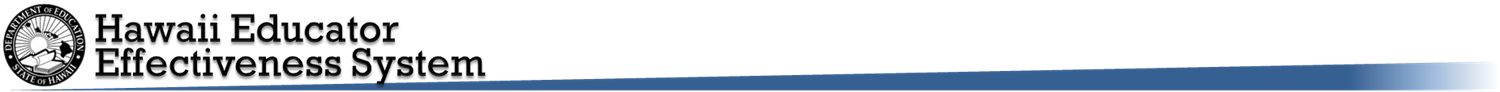 STUDENT LEARNING OBJECTIVE TEACHER TEMPLATEInterval of instruction necessary to address goal:    __X__ yearlong     ___ semester   ___ other (for quarter, track or trimester courses only)Teacher Name: Teacher Name: School:  High SchoolSchool:  High SchoolComplex: Complex: Grade:  10 Content Area:  Social StudiesContent Area:  Social StudiesCourse Name:  Course Name:  Period:Student Population: Total Number of Students ___40 Males ___17 Females__23__ SPED Inclusion _____ SPED Pullout _____ ELL _10___ GT _____ Other Groups _____________ _____ _____________ _____ ______________ _____ Additional Information: SLO ComponentsFor a complete description of SLO components and guiding questions, use the “Student Learning Objective Technical Guidance and Planning Document” supplement.Learning GoalWhat are the most important knowledge/skills I want my students to know and be able to do? Learning Goal Statement: Students will independently write an argument and support their claim about a topic or issue in US History by analyzing primary and secondary sources appropriately selecting relevant and sufficient evidence.Aligned Standards/Benchmarks: Common Core State StandardsCCSS.ELA-LITERACY.RH.9-10.1Cite specific textual evidence to support analysis of primary and secondary sources, connecting insights gained from specific details to an understanding of the text as a whole.  CCSS.ELA-LITERACY.RH.9-10.2Determine the central ideas or information of a primary or secondary source; provide an accurate summary that makes clear the relationships among the key details and ideas.  CCSS.ELA-LITERACY.WHST.9-10.1Write arguments focused on discipline-specific content.  HCPS III Standard SS.10.2.1: Use knowledge of historical periods to assess contemporary issues and decision.  SS.10.2.2: Determine the relevance of sources and assess their credibility.  Rationale:  A concentrated effort on a skill such as the analysis of sources can increase reading proficiency and help students reach a variety of academic goals. This skill could help students on exams, research, daily tasks like homework, as well as with class activities like discussions, debates or presentations. Also, because this task lends itself to higher order thinking, advanced students also have room for growth because they can be tasked to do more complex analysis and develop more subtle arguments and conclusions.  According to our PLC focus, students need to develop reading comprehension and the skill of analyzing sources and information in order to draw conclusions and learn about history. Students should also be able to analyze information from the past in order to develop a context for the present and future. Based on our school’s academic plan, the focus on writing enhances college and career readiness.  Using Common Core initiatives, proficiency with this skill will help provide success in any academic subject and in different life.  Depth of Knowledge level (circle one):      1          2          3          4AssessmentsHow will I know if my students have met the learning goal?Assessment Plan:Formative 		-  Double entry reading logs with analysis and conclusion questions will be evaluated quarterly (To be completed with primary and secondary sources)  		-  Analysis of primary or secondary sources to be used for debates and class discussions and will be formatively assessed weekly.  		-  Daily use of graphic organizers used with lessons throughout the interval  		-  Weekly exit passes  Summative  - Summative argumentative essays will be administered once per quarter to allow students to demonstrate their understanding of a topic in U.S. History, demonstrating understanding with reasoning and evidence and support from primary and secondary sources, and drawing conclusions that support the claim. To determine proficiency:   Argumentative essays will be combined with the following expectations. Summative summary of formative artifacts will also be used to determine proficiency outcome as needed.  Scoring GuideThis section will be recorded in the record sheet. Instructional StrategiesWhat strategies will I use to help all students meet the target?Instructional strategies for various readiness level and content:Instructional strategies for various readiness level and content: For all learners		-  Direct instruction to help students understand the historical context of the sources used.  		-  Video clips, photographs and power points to complement the sources and content being explored in the sources.  -  Highlighting of primary and secondary sources (students use their highlighters to identify important excerpts and ideas from the source) choosing important points and ideas).  		-  Marking the Text –in addition to highlighting, students can mark the text as they read in order to pick out central themes, ask questions, or identify vocabulary they don’t know.  		-  Graphic organizers – students are tasked to compare/contrast or analyze the differences between authors’ positions, then summarize those ideas in a graphic organizer.  		-  Double entry reading logs – students will have to choose excerpts from sources and analyze them (why they are interesting, important, surprising, etc).  		-  Group Analysis of Excerpts - Groups choose excerpts they believe are most important and present their thoughts and analysis with the class. They might write an excerpt up on chart paper for visibility and discussion.  		-  Debates and Class Discussions – Students are required to analyze sources and use the information they find to participate in class activities like discussions and debates. This also helps them recognize that different authors present different opinions and perspectives.  		-  Analysis questions/prompts – Questions require students to draw conclusions about the relevant period of history based on the excerpts they chose.  		-  Pair share – students can be asked to share an excerpt they selected with their partner and discuss their ideas and conclusions.  		-  Analyzing sample argumentative essays and group/pair scoring using the argumentative writing essay rubric.  The I Do-We Do-You Do strategy will be used with many of these strategies to help scaffold learning for students needing more support.  Below LearnersSmall groups for reteaching Concept maps and frayer models to model vocabulary and conceptsLanguage frames to support vocabulary Action period for additional support